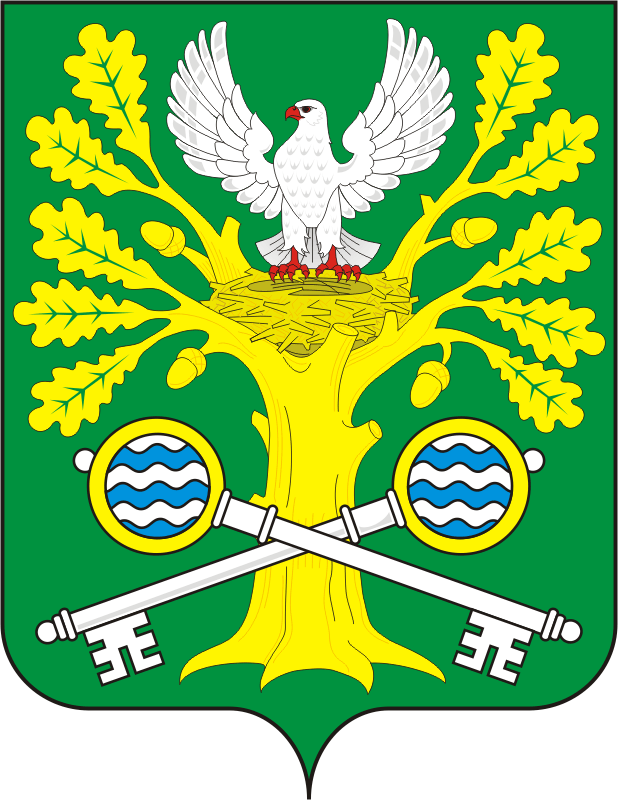 АДМИНИСТРАЦИЯ СТАРОСОКУЛАКСКОГО СЕЛЬСОВЕТАСАРАКТАШСКОГО РАЙОНА ОРЕНБУРГСКОЙ ОБЛАСТИП О С Т А Н О В Л Е Н И Е_________________________________________________________________________________________________________27.12.2023                            с. Старый Сокулак                                        №___ О расходном обязательстве муниципального образования Старосокулакский сельсовет Саракташского района Оренбургской области, основанных на местных инициативах, на 2024 год.           В соответствии со статьей 139 Бюджетного кодекса Российской Федерации, Федеральным законом от 06.10.2003 № 131-ФЗ «Об общих принципах организации местного самоуправления в Российской Федерации», руководствуясь Уставом муниципального образования Старосокулакский сельсовет Саракташского района Оренбургской области:1. Установить расходное обязательство муниципального образования Старосокулакский сельсовет Саракташского района Оренбургской области на реализацию мероприятий по инициативному проекту (ремонт автомобильной дороги) и мероприятий по завершению реализации инициативных проектов (ремонт автомобильной дороги) в пределах полномочий.2. Установить, что финансовое обеспечение расходного обязательства, указанного в пункте 1 настоящего постановления осуществляется за счет средств субсидии из областного бюджета на условиях софинансирования из местного бюджета.3. Установить, что главным распорядителем бюджетных средств, указанных в пункте 2 настоящего постановления, является администрация муниципального образования Старосокулакский сельсовет Саракташского района Оренбургской области.4. Настоящее постановление вступает в силу после обнародования на территории Старосокулакского сельсовета и подлежит размещению на официальном сайте администрации Старосокулакского сельсовета.5. Контроль за исполнением оставляю за собойГлава МО Старосокулакский сельсовет:                 С.Г. СмирновРазослано: администрации района, прокурору района, в дело, официальный сайт.